苏  州  市  教  育  局苏教基函〔2022〕128号关于开展2021年立项省、市级中小学课程基地与学校文化建设项目市级视导的通知各县级市（区）教育局（教体文旅委），直属学校：根据省、市基础教育内涵项目建设要求，经研究决定近期组织专家对2021年立项的省、市级中小学课程基地与学校文化建设项目进行市级现场视导。有关事项通知如下：一、对象2021年立项的省、市课程基地与学校文化建设项目二、时间地点11月9-11日（周三-周五），具体安排见附件1。三、内容重点考察项目的经费投入、教学环境、模型建构、互动平台、课程资源、教师发展、学生实践、使用成效等方面取得的成绩与存在的主要问题。四、主要程序专家组在每校视导调研的主要程序有：（一）听取汇报（20分钟左右）。包括学校项目建设情况、学校主管部门关于项目组织和经费投入等情况汇报，由专家组长主持。（二）实地视导（50分钟左右）。主要察看课程基地和基地使用情况；查看有关资料，包括项目申报表、立项后的项目实施方案、课程基地建设情况表、基地建设有关台账等；与校长、项目负责人、师生进行访谈。（三）意见反馈（20分钟左右）。专家组向学校领导和项目组成员交流反馈视导情况，学校和主管部门表态发言。五、结果运用苏州市教育局将根据视导结果评出“示范”“优秀”“合格”“整改”四类项目等次予以公布，项目等次将作为下年度省级项目遴选申报的主要依据，也作为各市、区后续项目安排的重要参考。在直属学校范围，对评选出的“示范”“优秀”学校，分别给予相应奖励经费。各市、区参照执行。六、相关要求（一）请项目学校提供：1.2000字以内项目建设情况小结，简要总结基本做法、主要成绩、存在问题和下一步打算（省项目结合省中期汇报省专家提出的建议），要注重数据和效能分析；2.《中小学课程基地与学校文化建设项目情况表》《中小学课程基地与学校文化建设项目绩效统计表》（附件2、3）。以上材料视导当天交视导专家。同时将小结word版和两张表的盖章扫描版放入一个文件包，以“学校+视导材料”命名，11月7日前发送到邮箱1642945304@qq.com。（二）请有关县级市（区）于11月7日（周一）下班前将本次视导工作学校联络汇总表报送苏州市教育局基础教育处（附件4，报送名称为：某某市/区视导联络汇总表）。  (三) 请各县级市(区)项目负责人、项目学校联络人加入“2021立项市课程基地视导群”微信工作群。每组首站学校11月9日上午8:30到苏州市教育局接专家组,下一站学校对接上一站学校接专家组。每天上午的学校负责安排专家组上一晚的住宿和当天的工作午餐，下午的后一站学校负责安排专家的工作晚餐。各校严格遵守接待纪律和防疫要求，规范做好视导工作安排。联系人：苏州市教育局基础教育处徐洁，联系电话：65224024，15850019091。附件：1. 2021年立项省、市级项目视导日程安排表2.《中小学课程基地与学校文化建设项目情况表》3.《中小学课程基地与学校文化建设项目绩效统计表》4．视导学校联络汇总表苏州市教育局基础教育处2022年11月1日附件1:2021年立项省、市级项目视导日程安排表附件4视导学校联络汇总表填表人姓名:                填表人联系电话:请各县级市(区)项目负责人、项目学校联络人加以下微信工作群：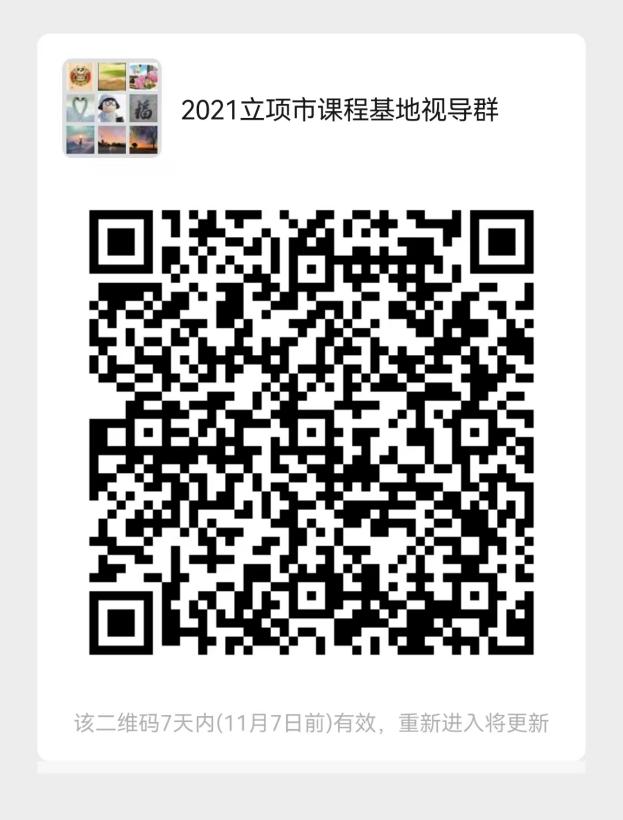 组别视导时间视导时间视导地点课程基地名称项目级别小学1组11月9日（周三）10：00-11:30常熟市报慈小学“记住旧山”小学特色文化建设2021年省级小学1组11月9日（周三）13:00-14:30常熟市徐市中心小学“丰收节”劳动特色课程基地建设2021年市级小学1组11月9日（周三）15:30-17:00张家港市实验小学综合育人理念下“劳动+”课程建设 2021年市级小学1组11月10日（周四）9:00-10:30张家港市梁丰小学项目化学堂：综合实践活动的课程基地2021年市级小学1组11月10日（周四）13:00-14:30张家港市塘桥中心小学承创围棋文化，培育有格儿童—塘桥中心小学“童弈”课程文化建设2021年市级小学1组11月10日（周四）15:00-16:30张家港市云盘小学小学科学 “向自然”特色课程建设2021年市级小学1组11月11日（周五）9:00-11:00昆山市玉峰实验学校语言体验场：“等身阅读”课程基地/健康育人的校本实践2021年省级/市级小学1组11月11日（周五）13:00-14:30昆山市花桥金城小学儿童成长“金字塔”课程建设2021年市级小学1组11月11日（周五）15:00-16:30昆山市实验小学“一体多元”慧创科技育人课程基地2021年市级小学2组11月9日（周三）10：00-11:30太仓市实验小学“整个语文”小学特色课程建设2021年市级小学2组11月9日（周三）13:00-14:30太仓市朱棣文小学朱棣文精神引领下的“启智”课程建设2021年市级小学2组11月9日（周三）15:00-16:30太仓市明德小学以探趣园（Touch）为基地打造生态教育课程的建设2021年市级小学2组11月10日（周四）10：00-11:30太仓市沙溪镇第一小学“从初色到出色”多彩课程基地建设2021年市级小学2组11月10日（周四）13:00-14:30江苏省新苏师范学校附属小学“和丰”课程体系建设的实践研究2021年市级小学2组11月10日（周四）15:00-16:30苏州市盲聋学校 新时代特殊学生劳动教育课程建设 2021年市级小学2组11月11日（周五）10:00-11:30苏州大学第二实验学校基于“成完人”理念下育人模式的实践研究2021年市级小学2组11月11日（周五）13:00-14:30苏州市相城第一实验小学明德自新：传统文化育人课程基地建设2021年省级小学2组11月11日（周五）15:00-16:30相城区望亭中心小学药香浇灌梦想 草木伴我成长--望亭中心小学中医药文化课程基地2021年市级小学3组11月9日（周三）10：00-11:30苏州湾实验小学为了学生发展：小学英语评价模式变革2021年市级小学3组11月9日（周三）14:30-16:00苏州市吴江区盛泽小学“彩虹桥”幼小衔接课程基地2021年市级小学3组11月10日（周四）10：00-11:30苏州市吴江区思贤实验小学贤文化行动：一所新建学校的校本文化实践2021年市级小学3组11月10日（周四）13:00-14:30华东师范大学苏州湾实验小学 三位一体“劳动+生活”特色文化建设 2021年市级小学3组11月10日（周四）15:00-16:30苏州太湖国家旅游度假区舟山实验小学“小创客乐园”课程基地项目2021年省级小学3组11月11日（周五）9:00-10:30苏州市带城实验小学校“一带五成”劳动教育特色课程项目2021年市级小学3组11月11日（周五）13:00-14:30苏州市平直教育集团 “平直•根”集团文化浸润下的思政课程建设与实践2021年市级小学3组11月11日（周五）15:00-16:30苏州市善耕实验小学校 百年“善耕”劳动教育课程基地建设2021年市级小学4组11月9日（周三）9：30-11:00苏州工业园区星洲小学大数据时代基于信息融合的学校育人方式的创新实践研究 2021年市级小学4组11月9日（周三）13:00-14:30苏州工业园区第二实验小学向儿童：指向立德树人的“慧学课堂”课改实践2021年市级小学4组11月9日（周三）15:00-16:30苏州工业园区第三实验小学基于深度学习视野下小学STEM教育的实践研究2021年市级小学4组11月10日（周四）9:00-10:30苏州科技城实验小学校传统文化的活态传承：二十四节气 特色课程开发与实施2021年省级小学4组11月10日（周四）13:00-14:30苏州市金筑实验小学校科创筑梦:小学特色课程建设2021年省级小学4组11月10日（周四）15:00-16:30苏州高新区实验小学校“太湖特色文化”课程基地建设2021年市级小学4组11月11日（周五）10：00-11:30苏州高新区狮山实验小学校“艺想天开•创意纸浆”课程基地2021年市级小学4组11月11日（周五）14:30-16:00苏州科技城西渚实验小学校基于成长型思维的卓然课程建设2021年市级中学1组11月9日（周三）10：00-11:30常熟市常清中学大概念引领下的初中数学大单元教学课程实践基地2021年市级中学1组11月9日（周三）13:00-14:30常熟市中学“五育融合”综合育人课程基地2021年市级中学1组11月9日（周三）15:00-16:30江苏省常熟中学高中生涯规划团辅课程基地2021年市级中学1组11月10日（周四）10：00-11:30张家港市常阴沙学校田园记忆：耕读教育课程基地2021年省级中学1组11月10日（周四）14:30-16:00张家港市晨阳学校初中“主题式”英语课程基地建设2021年市级中学1组11月11日（周五）9:00-10:30张家港市后塍学校建设小初一体化智能stem课程基地2021年市级中学1组11月11日（周五）13:00-14:30张家港市塘市初级中学天文特色课程建设与探索2021年市级中学1组11月11日（周五）15:00-16:30江苏省梁丰高级中学“阳光足球”校园足球课程基地2021年省级中学2组11月9日（周三）10：00-11:30太仓市沙溪实验中学学科育人——数学创新实验课程基地2021年市级中学2组11月9日（周三）14:30-16:00江苏省沙溪高级中学融合美育：普通高中教学变革联动机制探索2021年市级中学2组11月10日（周四）9:00-10:30昆山市第二中学“泛在学习”初中语文课程基地2021年市级中学2组11月10日（周四）13:00-14:30昆山市张浦震阳实验学校基于学生素养提升的乡土田园课程的实践研究2021年市级中学2组11月10日（周四）15:00-16:30昆山市周市中学积极心理品质培育课程基地2021年市级中学2组11月11日（周五）10：00-11:30昆山市花桥高级中学基于文化自信的多语种比较教学实践课程2021年市级中学2组11月11日（周五）14:30-16:00江苏省昆山中学综合实践力2021年市级中学3组11月9日（周三）10：00-11:30吴江区青云实验中学高中人工智能特色教育课程基地2021年市级中学3组11月9日（周三）13:00-14:30松陵第一中学小南社课程基地2021年省级中学3组11月9日（周三）15:00-16:30吴江盛泽中学STEAM科创教育课程基地2021年市级中学3组11月10日（周四）9:00-11:00吴江区横扇学校养正文化下的农耕课程基地2021年市级中学3组11月10日（周四）13:00-15:00江苏省木渎高级中学走进范仲淹：普通高中课程思政课程基地/体验与认知：指向功能农业的劳动教育课程基地2021年省级/市级中学3组11月10日（周四）15:30-17:00吴中区木渎实验中学初中生心理健康教育课程基地2021年市级中学3组11月11日（周五）9:00-10:30陆慕高级中学高中生生涯规划的多元化发展建设2021年市级中学3组11月11日（周五）13:00-15:00苏州大学附属中学现代生物技术创新实验课程基地2021年市级中学3组11月11日（周五）15:30-17:00苏州工业园区星澜学校“有声有色”初中朗读者进阶课程2021年省级中学4组11月9日（周三）9：30-11:00西安交通大学苏州附属初级中学五育并举视域下构建体育+艺术多态育人课程体系的实践研究2021年市级中学4组11月9日（周三）13:30-14:30苏州工业园区星澄学校吴文化视阈下美术实践工场课程基地2021年市级中学4组11月9日（周三）15:00-16:30苏州市南环实验中学“少年融创”课程基地2021年市级中学4组11月10日（周四）9：30-11:30苏州高新区第一初级中学校从骑士到绅士：自行车特色课程基地2021年省级中学4组11月10日（周四）13:00-14:30苏州高新区实验初级中学“绿茵筑梦”足球课程基地2021年市级中学4组11月10日（周四）15:00-16:30江苏省苏州实验中学“诗意姑苏”语文课程基地2021年省级中学4组11月11日（周五）10：00-11:30苏州高新区第一中学新疆班思政教育课程基地2021年市级中学4组11月11日（周五）13:00-14:30江苏省苏州实验中学“数•感空间”高中数学课程基地2021年市级中学4组11月11日（周五）15:00-16:30市教科院附属实验学校“文物+“课程基地2021年市级中学5组11月9日（周三）9：30-11:00苏州市草桥中学初中物理探究实验课程基地2021年市级中学5组11月9日（周三）13:00-14:30苏州市立达中学价值与融通：初中课程思政课程基地2021年市级中学5组11月9日（周三）15:00-16:30苏州市沧浪中学沧浪少年科学院课程基地建设2021年市级中学5组11月10日（周四）10：00-11:30苏州市平江中学校跨学科境脉学习课程基地建设2021年市级中学5组11月10日（周四）13:00-14:30苏州市第三十中学基于核心素养的“读行姑苏”体验式语文课程基地2021年市级中学5组11月10日（周四）15:00-16:30苏州市胥江实验中学篮球基地2021年市级中学5组11月11日（周五）10：00-11:30苏州市第十二中学“少年科创”课程基地2021年市级中学5组11月11日（周五）13:00-14:30苏州市第十六中学吴文化教学实践课程基地2021年市级中学5组11月11日（周五）15:00-16:30苏州市彩香实验中学基于综合实践活动的劳动教育课程基地建设2021年市级中学6组11月9日（周三）10:00-11:30江苏省苏州第十中学江南织造文化课程基地2021年省级中学6组11月9日（周三）13：00-14:30苏州市第三中学高中生物融合课程基地2021年市级中学6组11月9日（周三）15:00-16:30江苏省苏州中学碧霞舞艺课程基地/碧霞美育创新课程基地2021年市级中学6组11月10日（周四）9：30-11:30苏州市田家炳实验高级中学城市高中劳动教育课程的建设、实施与评价2021年市级中学6组11月10日（周四）13:00-15:00苏州市第四中学水环境科学文化实践教育课程基地2021年市级组别学校联系人职务联系电话